Behandling av personuppgifterGenom att underteckna nedan samtycker ni till att vi registrerar de personuppgifter som ni uppger. Uppgifterna kommer endast att behandlas av oss inom stiftet och endast i syfte att administrera vigseln. Samtycket kan tas tillbaka när som helst innan vigseln, och då raderas uppgifterna igen.Vissa uppgifter om vigselceremonin kommer, för historiska ändamål, att sparas för alltid i en så kallad ministerialbok.Vigselintyget kommer att skickas till Skatteverket.RättigheterNi har enligt dataskyddsförordningen rätt att utan kostnad få ett utdrag av era personuppgifter samt information om hur vi behandlar dem, under förutsättning att identiteten kan bevisas. Vill ni få ut era personuppgifter i Excel-format går det också bra. Ni har även rätt att begära rättelse eller komplettering av de personuppgifter som vi behandlar om er. Under tiden vi kontrollerar om uppgifterna är korrekta kan ni begära att behandlingen av de berörda personuppgifterna begränsas, vilket innebär att de endast får lagras av oss tills vidare.Om ni anser att vår behandling av era personuppgifter är olaglig eller inte sker på ett korrekt sätt har ni en rätt att inge ett klagomål till Integritetsskyddsmyndigheten.Om ni har frågor om vår behandling av era personuppgifter, hör av er till  på  eller SamtyckeHärmed bekräftar vi att vi har läst ovanstående information och samtycker till den behandling av personuppgifter som avses.Underskrift				UnderskriftOrt och datum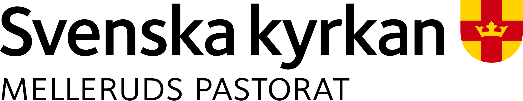 